It’s a big deal.Equitable science education.Climate action. Sustainability.Creativity. Innovation.Honoring Tribal presence.Affordable housing.Inclusive neighborhoods.The future landscape and culture of livable communities in the Pacific Northwest.Imagine having an impact on all of these things that matter. Every day. That's a big deal.As the Vice President of Real Estate at the Oregon Museum of Science and Industry (OMSI), you'll have the unparalleled opportunity to bring the OMSI District to life, enabling OMSI's many important objectives and the vision for Portland’s Eastside waterfront and related communities.  Through your leadership of the District, along with the current OMSI campus and remote facilities, you will impact generations of Oregonians, visitors, educators and learners of all ages, scientists and future scientists, in ways that truly matter.About OMSIOMSI is a center of excellence in science teaching and learning and a valued destination for the community. Founded in 1944, OMSI is ranked as one of the nation's top ten science museums and a world-class tourist attraction and educational resource that reaches more than 1 million people each year.  Our Mission: Inspire curiosity through engaging science learning experiences, foster experimentation and the exchange of ideas, and stimulate informed action.The OMSI DistrictOMSI’s vision for its 11 acres of land for development on the Willamette River is to create an immersive community destination and inclusive neighborhood centered in creativity and innovation, educational opportunities for all ages, and public access to the river. Covering 10 city blocks, the District will include 3M square feet of new transit-oriented development and 1,000 units of new housing, including affordable units. A new Waterfront Education Park will honor and restore Tribal presence on the Willamette in Portland. It will include public green space, plazas, restored wetlands and habitats, hands-on outdoor science programming, and interpretation that affirms, sustains, and shares Indigenous ecological knowledge and cultural connection to the river. The campus will showcase and advance climate and sustainability solutions through transportation, next generation urban systems and technology, and OMSI science learning experiences advocating informed climate action.Guiding Principles for the property development include a mixed-use district that is:•	a community destination and inclusive neighborhood creating equitable public benefit•	a center for climate action and sustainability•	a pillar of OMSI’s financial sustainability•	a center for excellence in innovation, science learning and teachingOMSI is currently working with the City of Portland and numerous partners toward an approved Master Plan that entitles the property for future development. About The Vice President of Real Estate PositionThe VP of Real Estate will serve as the primary strategist, leader, and advisor for OMSI across all property development and facilities, representing OMSI across a variety of internal and external stakeholder relationships statewide. Key RelationshipsPrimary ResponsibilitiesPublic, Stakeholder, and Partner RelationsBuild relationships between City agencies, neighbors, and community organizations, representing OMSI and coordinating to further the goals of campus development and equity.  Resource, lead and manage external teams to achieve key strategies, milestones and contractual commitments in the OMSI District development. Strategic and Fiscal LeadershipLead an interdisciplinary team of internal stakeholders to coordinate strategies for campus development with related strategies for infrastructure development, partnerships, communications, programming, brand, public relations, government relations, and facilities management.In collaboration with OMSI’s fundraising team, seek opportunities and develop strategies to pursue funding to advance OMSI development and facilities objectives.Collaborate with CEO and Board on governance matters related to the real estate development enterprise, and on project phasing, timing, financing structures, and contractual obligations to inform strategic decisions.  Orchestrate the development of Public Realm strategy and landscape design.Operational LeadershipIntegrate planning and budgeting across facilities management, property management and capital improvements to support guest experience and place making, in support of OMSI’s goals. Negotiate existing and new leases for current campus and remote facilities and manage land lease contracts during District development.Develop and implement long-term succession planning for campus development and Facilities Long-Range Plan to support project outcomes over the long-term. Lead and coordinate processes to define long-term space needs for OMSI operations; develop strategies to ensure best operational advantage in the development of the District.Experience and CompetenciesThe successful candidate will have the following:Strategic leadership experience, as well as experience with long-range real estate development and facilities planning.Experience managing multi-year, mixed-use development projects including horizontal and vertical development.Deep experience in pre-development, including entitlements, preferably having well-established local, county, and state relationships.The ability to both synthesize ideas and develop strategy, as well as the flexibility to project manage details, retaining and delegating responsibilities as appropriate.Inspiring leadership, with the ability to develop others and create inclusive teams.Excellent presentation and verbal/ written communication skills across a variety of audiences, including executives, communities, and cultural and Tribal organizations.Demonstrated knowledge and expertise implementing diversity, equity & inclusion strategies, as an organizational leader and as a property development industry expert.Compensation PackageCompetitive health benefitsVacation, Personal Days, Sick Days, and Holiday PayPosition open until August 12, 2021.OMSI is an Equal Opportunity Employer.We invite all applicants interested in impacting the community and our future generations to apply to join our team.  Visit www.omsi.edu/VP-Real-Estate to learn more or apply!Questions? Please contact our search consultant, Diane Thurston: diane@wahlandassociatesllc.com .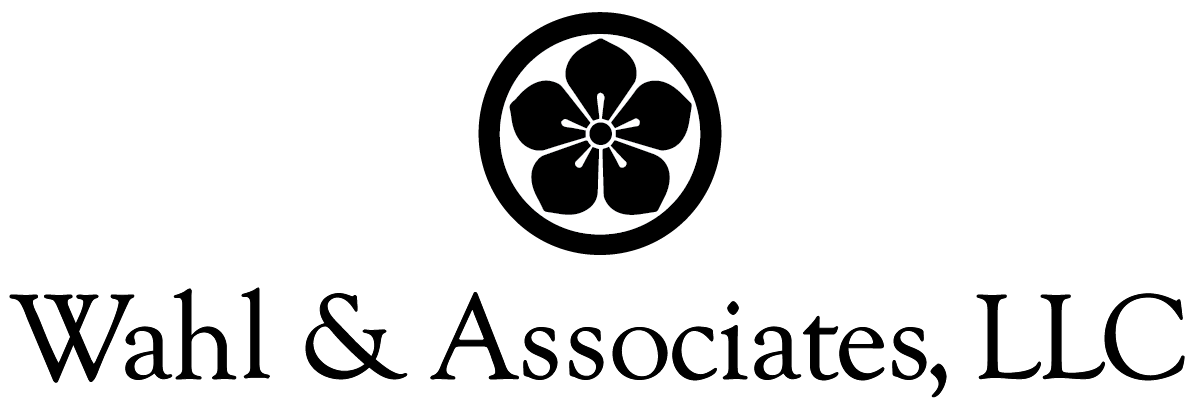 Because Equity Matters.Reports ToThe President and CEO, as part of the senior Leadership TeamDirect ReportsSenior Director of Campus Development (new position)Senior Director of Facilities Operations, with staff of 27A Variety of Stakeholder Relationships and PartnershipsOMSI Board of DirectorsOMSI staffA Property Advisory CommitteeA Facilities Long-Range Plan CommitteeConsultantsReal estate developersGovernment officials and agenciesCommunity, Tribal, and cultural organizationsPublic and private funders     